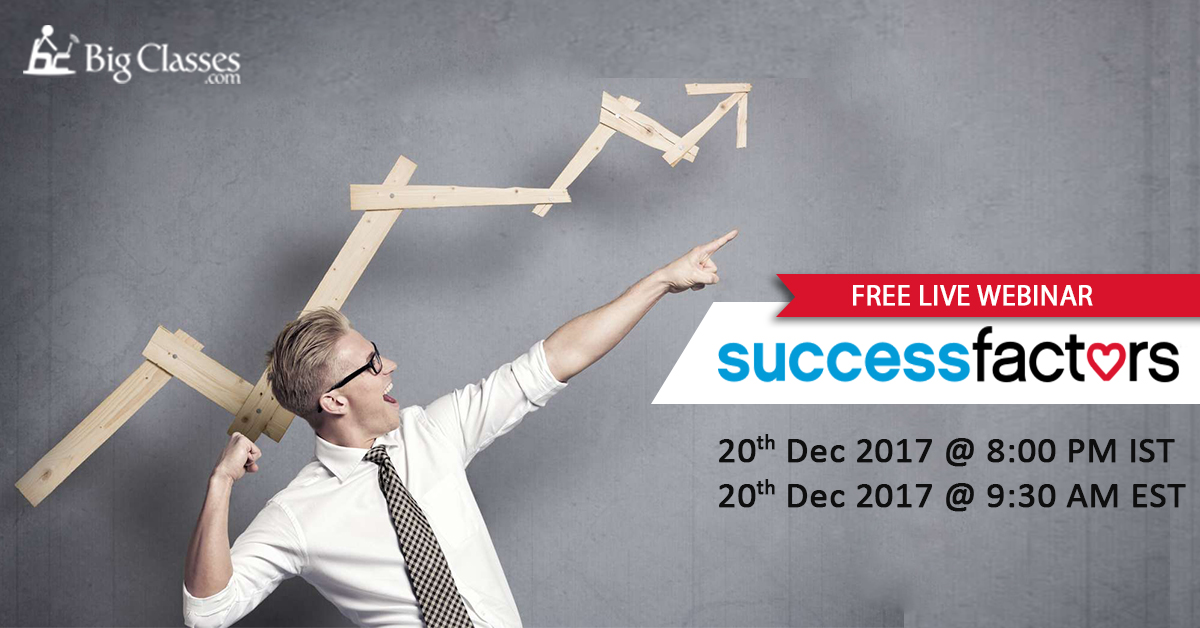 Create an Excellent Career in SapSuccessFactors by our Specialized Trainers of SAP Industry	Learn about SAP SuccessFactors and its important fundamentals of Cloud-based Human Capital Management (HCM). Become an expert in SAP SuccessFactorsby exploring the current job opportunities, SAP SuccessFactorscertifications, and guidance to certifications to opt for and salary per annum in the Human Capital Management (HCM) platform. Here is your chance to know about SAP SuccessFactors in detail. Learn how SAP S4 SuccessFactorscan be beneficial to your SAPcareer.Join Mr. Ashish, certified SAP SuccessFactors Trainer with 12+years experience in HR Domain and 9+ years in SAP as HR/HCMconsultant.He has trained 50+ batches and 300+ on SucessFactors.Attend the Webinar On:December 20th at 9:30 AM EST  | December 20th at 8:00 PM ISTIn this live SAP SuccessFactorswebinar, you’ll learn:Introduction to ERM HCM ProcessOverview of SAP SuccessFactorsImpact of SAP SuccessFactorson SF Architecture, SAP HCM Cloud, Core HR, and HR analyticsSAP SuccessFactors in detail Modules in SAP SuccessFactorsSAP SuccessFactorscertifications Roles of SAP SuccessFactors ConsultantSAP S4 SuccessFactors course road map Current job trendsGet an overview ofSAP SuccessFactors and career choices in the HCM field.If your schedule doesn’t match our online event, visit our website - http://bigclasses.com/sap-successfactors-online-training.html. Don’t miss your SAP SuccessFactors live webinar!REGISTER HERE - http://bigclasses.com/webinar/SuccessFactors-training/Mr. Ashish, SAP SuccessFactorsCertified TrainerCome and attend the demo on December 20th at 9:30 AM EST  | December 20th at 8:00 PM IST